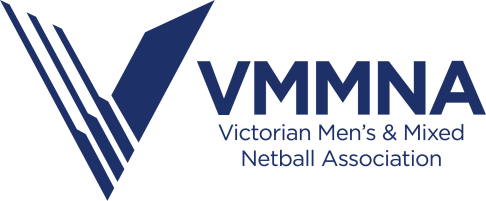 VMMNA Policy DocumentPOLICY1. OBJECTIVES OF THE VICTORIAN SELECTION PANEL1.1 Victorian State TeamsTo identify and select 10-12 of the best athletes in each of the respective divisions in order to achieve success at the Australian Men’s and Mixed Netball Championships. Training partners may be selected and added appropriately to a team in the event of an athlete withdrawal.2. TEAMS TO BE SELECTED2.1 Victorian teams to be selected		2.1.1 Men’s		2.1.2 Mixed		2.1.3 Men’s Reserve		2.1.5 Men’s 23/U and Men’s 23/U Reserves		2.1.6 Men’s 20/U and Men’s 20/U Reserves		2.1.7 Men’s 17/U and Men’s 17/U Reserves*All Reserves divisions are on the provision that there are adequate player numbers for the respective team3. SELECTION PANEL3.1 Composition of Selection PanelA selection panel will be appointed for each state team to select Athletes. The following personnel will be appointed for each team;Coach of respective team Head Coach (for Junior Divisions)3.2 General ConsensusThe appointed selection panel will select the squad/team by general consensus and majority vote. Should the selection panel be split evenly on any squad/team members the Coach of that team shall have the determining vote. The Coach does not have the power to override the decision of the other selection panel members if they agree on the selection of an athlete. 4. GENERAL SQAUD / TEAM INFORMATION4.1 Inability to attend State Squad Selections4.1.1 If a player is unable to attend a squad selection/trial date due to extenuating circumstances, they must submit appropriate documentation in writing, to the Tour Manager in order to remain eligible for State Team selection. 4.1.2 The documentation must fully detail the extenuating circumstances. If the circumstance involves a medical condition, the complexity and severity of the condition and estimate recovery time of the illness or injury must be included. The player then must provide a medical clearance to return to play.4.1.3 The selection panel, in conjunction with the Tour Manager will determine whether athlete/s are eligible for team selection4.1.4 Any player unavailable to participate in selections, which has been approved by the Tour Manager, will be considered for selection based on previous performance.4.2 Registration for Selections4.2.1 Selections will be completed over 2 separate dates. Athletes are required to attend a minimum of 2 trials to be considered for selection into a State team, unless prior approval has been provided in accordance with section 4.1. 4.2.2 Registration for trials is required to be completed online prior to the first trial date. The registration portal will close on the Friday before the initial trial. Athletes will not be able to register for trials on the day. Please refer to above section 4.1 in regards to inability to attend trial dates. 4.2.3 Registrations will re-open post the initial trial and close indefinitely on the Friday before the second trial date. Players will be unable to register post the second trial date.4.2.4 When registering, athletes will be required to provide 3 positions in order of preference. Athletes will not be placed in positions that they have not allocated in their registration form. However, selectors may wish to request an athlete trial in an alternate position. In this case, the athlete will be approached by the Tour Manager, or their appointee, to discuss further. The athlete has the option to decline trialling in the requested position. 4.2.5 Registrations will involve including preference of division in which the athlete is trialling. For example, if an athlete opts to trial in the Open Age Men’s division, this will include possible selection in the Men’s Open or Men’s Reserve. Athletes are unable to allocate selections for a single team in any division. It is acceptable for players trial for both the Men’s and Mixed Divisions if desired. However, players in this circumstance will be unable to provide a preference and will be considered for both Divisions equally. Please refer to section 4.5 below regarding Junior players trialling outside of their given age group. Please refer to Appendix 1 for VMMNA State Pathway regarding the structure and flow of players through the State Program.4.3 Inability to attend National Championships4.3.1 In the event a team member becomes unavailable to attend the AMMNA Championships, the athlete may be replaced before departure.4.3.2 In the event of injury, the appropriate training partner based on positional match to the unavailable athlete may be elevated into the team. For teams which do not have training partners, the coach, in conjunction with the Tour Manager, will assess whether any appropriate players from the ‘feeding’ team can be offered a position. If no appropriate players are identified, the coach, in conjunction with the Tour Manager, may recruit from an external source (E.g. M-League). Coaches are not able to approach players directly. All discussions with athletes will be undertaken by the Tour Manager. In the event that the player is underage, the athlete’s parent/guardian will also be present. Replacement players will be informed of the decision both verbally and in writing. 4.4 Eligibility CriteriaWhenever selecting athletes for any VMMNA State Team the relevant panels shall apply the eligibility criteria as defined in any relevant competition rules and other considerations set out below: To be eligible for selection, Athletes must:Be residing within Victoria Have no outstanding financial amounts owed to VMMNAAthletes who do not meet the above criteria but meet the competition eligibility may apply for an exemption to VMMNA via the Tour Manager. All requests will be subject to approval from the Tour Manager in conjunction with the VMMNA Committee. 4.5 Selection outside age groupIt is preferred that all athletes remain in their own age group for state team selections. The decision to stand for selection in a team outside of their age group is up to the individual athlete. All decisions to trial outside of the age group must be discussed with the Tour Manager prior to trial dates. During selections, the selectors may wish to consider observing athletes from a different age group. Again, this must be discussed with the Tour Manager. Selectors are not able to approach athletes directly. In this circumstance, the Tour Manager will discuss trialling for a different age group with the athlete directly. 4.6 Player FeedbackThe Selection panel is required to provide athlete feedback notes to the Tour Manager within two weeks following the final selection. Athletes selected the relevant teams may request feedback. Athletes are encouraged by VMMNA to request feedback in writing within two weeks following final team selections. Feedback will be forwarded to athletes within four weeks of request in writing. Policy TitleVictorian Squad Selection PolicyPolicy TypeOperationalDate WrittenRevised22/5/202015/11/2021StatusVersion 2.1